Publicado en  el 05/08/2014 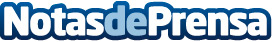 La industria española ante dos años de cambios económicos"Pese a la crisis, la economía mundial no ha dejado de crecer. Entre 2005 y 2013 creció un 4% mientras que en los años anteriores a la crisis lo hizo en un 3,7%". Así lo aseguró el ex vicepresidente del Banco Mundial, Michael U. Klein, en la primera edición del Foro AMEC de Internacionalización Industrial celebrado en el IESE el pasado 1 de julio, que acogió a más de 250 participantes.Datos de contacto:IESENota de prensa publicada en: https://www.notasdeprensa.es/la-industria-espanola-ante-dos-anos-de-cambios_1 Categorias: Otras Industrias http://www.notasdeprensa.es